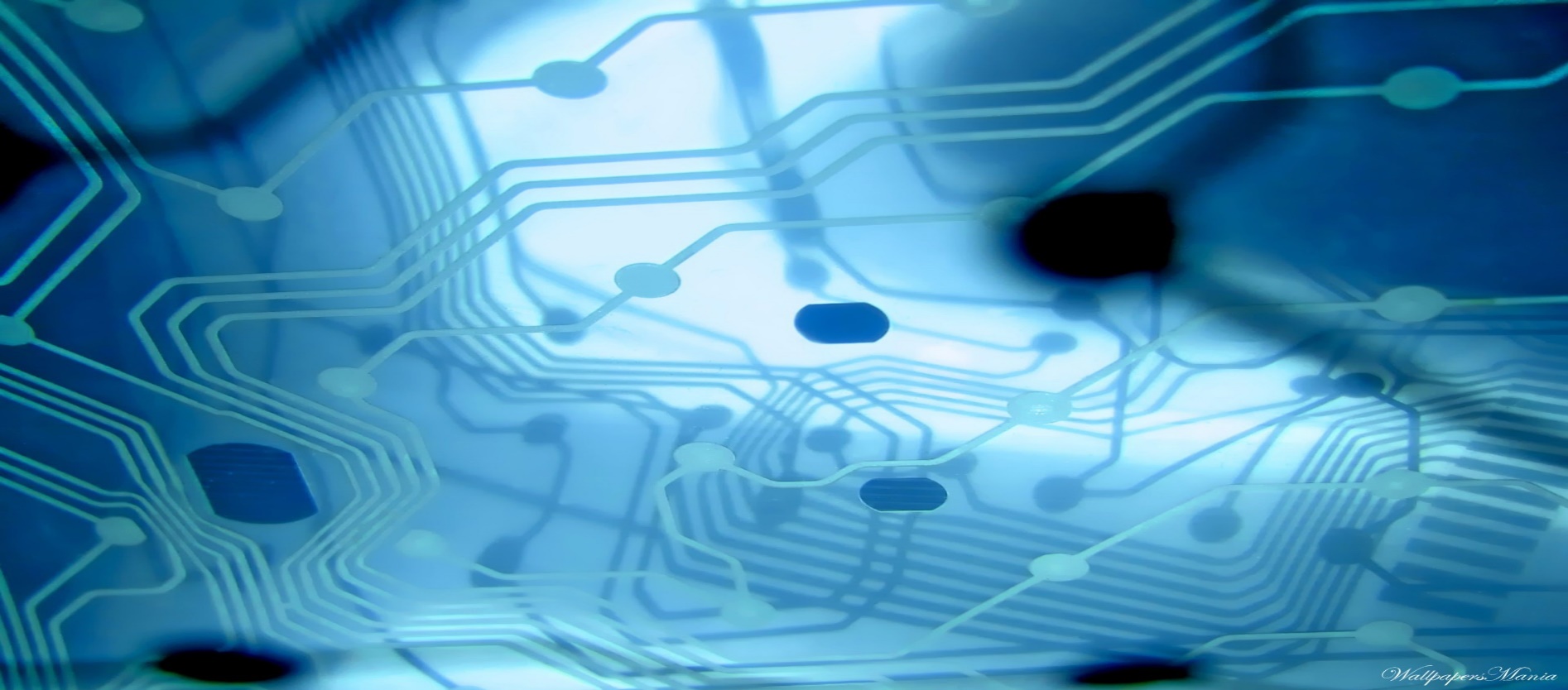 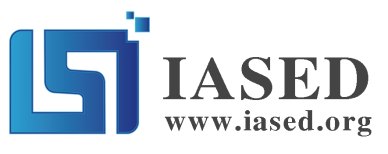 Personal informationFull Name:	Affiliation:Address:Date of Birth:Personal Page:Nationality:Email:Highest Education:Please Answer the Questions Below1. Do you have previous experience with IASED? If so, please provide details.2. What conference do you wish to volunteer for？3. What is your research interests and what achievement have you made in your area of research?4. Do you have volunteering experience? If so, please give organization name and describe the volunteer work you accomplished.5. Describe your previous training or experience that may be pertinent to the volunteer position.6. What hours and days are you available for volunteer work?Other InformationDo you have any prior criminal convictions?                                                             Yes. □    No.⃣ □Do you have a valid driver's license?                                                                         Yes. □    No.⃣ □ReferencesAttach Your Photo HereReference 1Reference 2Name:Name:Contact:Contact: